3 klasėSolfedžio pamoka Nr. 4Atsižvelgiant į praėjusios savaitės užduotyse pasitaikiusių klaidų gausą, sukūriau jums detalią video pamoką, kaip skaičiuoti tonus, pustonius ir grynuosius intervalus. Šią pamoką rasite paspaudę nuorodą: https://www.youtube.com/watch?v=hs2sxMk5Nik&t=12s1 užduotis:Skaičiuojame tonu ir pustonius. Juos patogiausia skaičiuoti pianino klaviatūroje. Primenu kaip tai daryti:Jei tarp dviejų baltų klavišų yra juodas klavišas – tonas.Jei tarp dviejų baltų klavišų nėra juodo klavišo – pustonis.Tarp juodo ir balto klavišo – pustonis.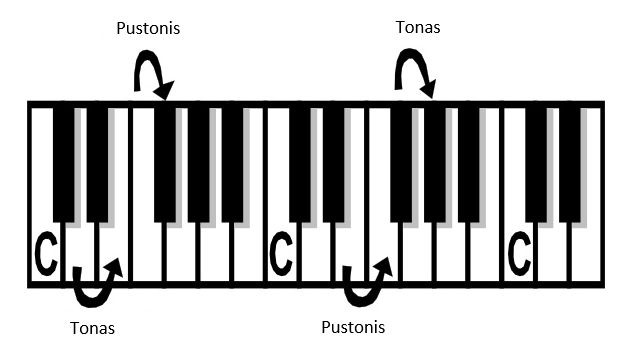 Atsakykite į klausimus:Kiek tonų yra nuo garso re iki sol?Kiek pustonių yra nuo garso re iki sol?Kiek tonų nuo garso la iki do?Kiek pustonių nuo garso sol diez iki si?Kiek pustonių nuo garso mi iki si bemol?Kiek tonų nuo garso re diez iki mi?Kiek pustonių nuo garso fa iki si bemol?Kiek tonų nuo garso mi bemol iki mi bemol (antros oktavos)?Kiek pustonių nuo garso mi iki fa?Kiek tonų nuo garso sol iki re?Intervalai.Intervalas – atstumas tarp dviejų skirtingo aukščio tonų, dviejų muzikos garsų skirtumas. 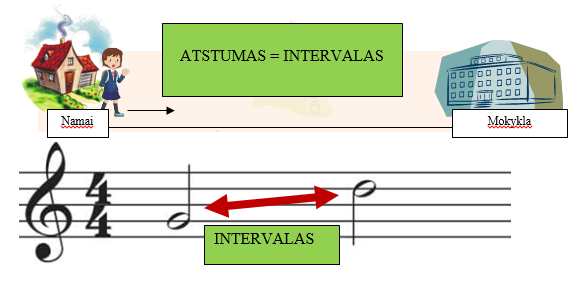 Intervalai yra skirstomi į grynuosius, mažuosius ir didžiuosius. Kol kas mokysimės tik grynuosius. Sąsiuviniuose užsirašykite intervalo pavadinimą, žymėjimą, tonų ir pustonių skaičių. 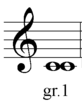 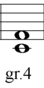 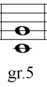 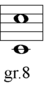 2 užduotis:Remdamiesi intervalų lentele, suskaičiuokite tonų ir pustonių skaičių ir po natomis parašykite sutrumpintą intervalo pavadinimą. 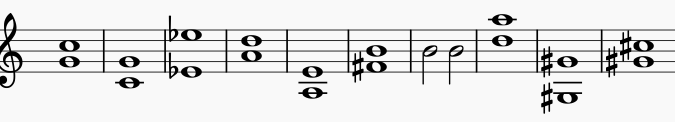 Intervalo pavadinimasIntervalo sutrumpintas žymėjimasTonų skaičiusPustonių skaičiusGrynoji primagr.10 t.0 pust.Grynoji kvartagr.42,5 t.5 pust.Grynoji kvintagr.53,5 t.7 pust.Grynoji oktavagr.86 t.12 pust.